Wtorek, 16.06.2020Cel: rozwijanie umiejętności liczeni.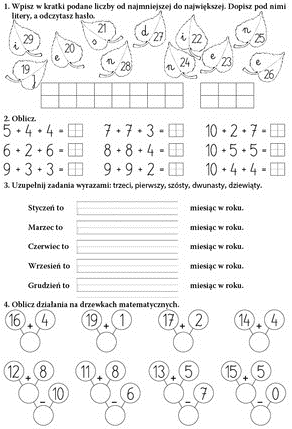 